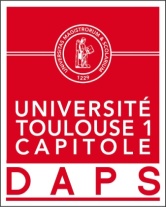                            Romain GuySport de Haut niveau                              BasketballFormation : TSEAnnée d’étude : Licence 1 Economie/MiashsCatégorie sportif de bon niveau national (SBNN)Club de compétition : TOACNiveau : National 3 (CFA 2)Poste occupé : Meneur de jeuEntraineur de Club : Organisation de la semaine: 